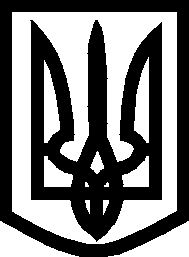 УКРАЇНА ВИКОНАВЧИЙ КОМІТЕТМЕЛІТОПОЛЬСЬКОЇ  МІСЬКОЇ  РАДИЗапорізької областіР О З П О Р Я Д Ж Е Н Н Яміського голови25.09.2017		                                				№ 442-р Про затвердження переліку посадових осіб Мелітопольської міської ради Запорізької області та її виконавчого комітету, які мають право відпрацьовувати документи з грифом «Для службового користування» та мобілізаційні документи з грифом «Для службового користування» «Літер «М» та втрату чинності розпоряджень міського голови від 26.01.2016 № 80-р, від 26.01.2016 № 81-р, від 29.02.2016 № 158-р, від 12.10.2016 № 675-р 	Керуючись Законом України «Про місцеве самоврядування в Україні»,  згідно  з  постановою  Кабінету Міністрів України від 19.10.2016 № 736 «Про затвердження Типової інструкції про порядок ведення обліку, зберігання, використання і знищення документів та інших матеріальних носіїв інформації, що містять службову інформацію», з метою удосконалення організації роботи та порядку використання матеріальних носіїв інформації, які містять службову інформацію:1. Затвердити перелік посадових осіб Мелітопольської міської ради Запорізької області та її виконавчого комітету, які мають право відпрацьовувати документи з грифом «Для службового користування»,        згідно з додатком 1.2. Затвердити перелік посадових осіб Мелітопольської міської ради Запорізької області та її виконавчого комітету, які мають право відпрацьовувати документи з грифом «Для службового користування»,        Літер «М», згідно з додатком 2.3. Начальнику відділу мобілізаційної та режимно-секретної роботи Ломницькій К.С. ознайомити посадових осіб Мелітопольської міської ради Запорізької області та її виконавчого комітету, які допускаються до роботи з документами, що мають службову інформацію, під підпис з вищевказаною постановою Кабінету Міністрів України.4. Визнати такими, що втратили чинність, розпорядження міського голови:- від 26.01.2016 № 80-р «Про затвердження переліку посадових осіб Мелітопольської міської ради Запорізької області та її виконавчого комітету, які мають право відпрацьовувати мобілізаційні документи з грифом «Для службового користування», Літер «М» та втрату чинності розпорядження міського голови від 01.04.2015 № 226-р»;від 26.01.2016 № 81-р «Про затвердження переліку посадових осібМелітопольської міської ради Запорізької області та її виконавчого комітету, які мають право відпрацьовувати документи з грифом «Для службового користування» та втрату чинності розпоряджень міського голови від 01.04.2015 № 227-р та від 24.07.2015 № 527-р»;від 29.02.2016 № 158-р «Про внесення змін  до розпорядження міськогоголови від 26.01.2016 № 81-р «Про затвердження переліку посадових осіб Мелітопольської міської ради Запорізької області та її виконавчого комітету, які мають право відпрацьовувати документи з грифом «Для службового користування» та втрату чинності розпоряджень міського голови від 01.04.2015 № 227-р та від 24.07.2015 № 527-р»;від 12.10.2016 № 675-р «Про внесення змін  до розпорядження міськогоголови від 26.01.2016 № 81-р «Про затвердження переліку посадових осіб Мелітопольської міської ради Запорізької області та її виконавчого комітету, які мають право відпрацьовувати документи з грифом «Для службового користування» та втрату чинності розпоряджень міського голови від 01.04.2015 № 227-р та від 24.07.2015 № 527-р».	5. Контроль за виконанням  цього розпорядження залишаю за собою.Мелітопольський міський голова 	                                                  С.А. Мінько                                                                             Додаток 1до розпорядження міського     голови                     від 25.09.2017 № 442-р            Перелікпосадових осіб Мелітопольської міської ради Запорізької області та ї виконавчого комітету, які мають право відпрацьовувати документи з грифом «Для службового користування»234Керуючий справами виконкому                                                О.В. ДубінінаЛомницька К.С.                                                                             Додаток 2до розпорядження міського     голови                     від 25.09.2017 № 442-р   Перелікпосадових осіб Мелітопольської міської ради Запорізької області та її виконавчого комітету, які мають право відпрацьовувати документи з грифом «Для службового користування», Літер «М»23Керуючий справами виконкому                                                О.В. ДубінінаЛомницька К.С.№ з/пПосадаПрізвище, ім’я та по батькові1Мелітопольський міський голова Мінько Сергій Анатолійович2Перший заступник міського голови з питань діяльності виконавчих органів радиРудакова Ірина Володимирівна3Заступник міського голови з питань діяльності виконавчих органів радиФедоров Іван Сергійович 4Заступник міського голови з питань діяльності виконавчих органів радиПавленко Сергій Іванович5Заступник міського голови з питань діяльності виконавчих органів радиБойко Світлана Олександрівна 6Керуючий справами виконкомуДубініна Олена Василівна7Начальник фінансового управлінняЧабан Яна Володимирівна8Заступник начальника управління соціального захисту населенняКоваленко Ольга Ярославівна9Заступник начальника управління соціального захисту населенняКогосов Юрій Леонідович10Начальник управління житлово-комунального господарстваТегімбаєв Олексій Борисович11Заступник начальника управління житлово-комунального господарстваД’яков Олег Іванович12Начальник відділу охорони здоров’яМаслов Ігор Олександрович13Начальник організаційного відділуФедєчкін Віктор Геннадійович14Заступник начальника організаційного відділуВдовиченко Георгій Георгійович15Начальник відділу кадрівКоваленко Вікторія Віталіївна16Провідний спеціаліст відділу кадрівПоточняк Інна Павлівна17Головний спеціаліст відділу кадрівЩербак Валерія Юріївна18Начальник загального відділуПавленко Наталія Валеріївна19Заступник начальника загального відділуБайрак Олена Миколаївна20Начальник управління правового забезпеченняГринько Микола Сергійович21Головний архітектор - начальник управління містобудування та архітектуриБесперстова Олена Вікторівна22Начальник відділу містобудівного кадастру управління містобудування та архітектуриДолинський Роман Валерійович23Начальник відділу з питань планування та забудови міста управління містобудування та архітектуриЛомиш Зоя Володимирівна24Начальник відділу транспорту та зв’язку Слишик Олександр Анатолійович25Заступник начальника управління з питань надзвичайних ситуаційТімофєєва Юлія Олександрівна26Начальник управління з питань надзвичайних ситуаційСєдік Петро Павлович27Начальник відділу обліку та звітностіТітова Тамара Олексіївна28Головний спеціаліст-бухгалтер  відділу обліку та звітностіІсаєва Лариса Геннадіївна29Начальник управління соціально-економічного розвитку містаЗахарчук Юрій Вікторович30Головний спеціаліст відділу  з регуляторної політики та конкурсних закупівель управління соціально-економічного розвитку містаЖитник Тетяна Вікторівна31Головний спеціаліст відділу обліку, розподілу житла та по роботі з уповноваженими в мікрорайонах містаСедляр Світлана Валеріївна32Начальник управління з розвитку підприємництва, промисловості та захисту прав споживачівФурсова Ірина Олександрівна33Заступник начальника управління з розвитку підприємництва, промисловості та захисту прав споживачівТімошенко Антоніна Миколаївна34Головний спеціаліст управління з розвитку підприємництва, промисловості та захисту прав споживачівБушило Марія Ігорівна35Головний спеціаліст управління з розвитку підприємництва, промисловості та захисту прав споживачівГусакова Ольга Михайлівна36Начальник відділу ведення державного реєстру виборців Зюзін Євген Миколайович37Головний спеціаліст відділу контролю за плануванням та економікою комунальних підприємствГолішніков Андрій Володимирович38Головний спеціаліст з оборонної роботиВіхрова Ірина Миколаївна39Начальник архівного відділу Мелітопольської міської радиБардіна Світлана Миколаївна40Начальник трудового архіву виконавчого комітету Корнєєва Тетяна Василівна41Начальник відділу мобілізаційної та режимно-секретної  роботиЛомницька Катерина Станіславівна42Інспектор відділу мобілізаційної та режимно-секретної  роботиІгнатьєв Олег Ярославович 43Начальник управління освіти Єлісєєв Ігор Анатолійович44Начальник управління з  внутрішньої політики, взаємодії з правоохоронними органами та з питань запобігання, виявлення корупції і зв’язку з громадськістюТімофєєв Павло Анатолійович45Заступник начальника управління з  внутрішньої політики, взаємодії з правоохоронними органами та з питань запобігання, виявлення корупції і зв’язку з громадськістюБєліков Михайло Анатолійович46Головний спеціаліст управління з  внутрішньої політики, взаємодії з правоохоронними органами та з питань запобігання, виявлення корупції і зв’язку з громадськістюВиперайленко Надія Олександрівна 47Завідувач господарством адміністративно-господарського відділу виконавчого комітету Мелітопольської міської ради Запорізької областіБорисов Валерій ОлександровичБорисов Валерій Олександрович48Начальник відділу муніципального маркетингу та прогнозування управління стратегічного розвитку міста Григорович Олександра ВалеріївнаГригорович Олександра Валеріївна49Інженер з комп’ютерних систем відділу муніципального маркетингу та прогнозування управління стратегічного розвитку міста Ващенко Олексій Вікторович50Інженер з комп’ютерних систем відділу муніципального маркетингу та прогнозування управління стратегічного розвитку міста Сурядний Олексій Вікторович № з/пПосадаПрізвище, ім’я та по батькові1Мелітопольський міський голова Мінько Сергій Анатолійович2Перший заступник міського голови з питань діяльності виконавчих органів радиРудакова Ірина Володимирівна3Заступник міського голови з питань діяльності виконавчих органів радиФедоров Іван Сергійович 4Заступник міського голови з питань діяльності виконавчих органів радиПавленко Сергій Іванович5Заступник міського голови з питань діяльності виконавчих органів радиБойко Світлана Олександрівна 6Керуючий справами виконкомуДубініна Олена Василівна7Начальник фінансового управлінняЧабан Яна Володимирівна8Заступник начальника управління соціального захисту населенняКоваленко Ольга Ярославівна9Заступник начальника управління соціального захисту населенняКогосов Юрій Леонідович10Начальник управління житлово-комунального господарстваТегімбаєв Олексій Борисович11Начальник відділу охорони здоров’яМаслов Ігор Олександрович12Начальник організаційного відділуФедєчкін Віктор Геннадійович13Заступник начальника організаційного відділуВдовиченко Георгій Георгійович14Начальник відділу кадрівКоваленко Вікторія Віталіївна15Провідний спеціаліст відділу кадрівПоточняк Інна Павлівна16Начальник загального відділуПавленко Наталія Валеріївна17Заступник начальника загального відділуБайрак Олена Миколаївна18Начальник управління правового забезпеченняГринько Микола Сергійович19Головний архітектор - начальник управління містобудування та архітектуриБесперстова Олена Вікторівна20Начальник відділу транспорту та зв’язку Слишик Олександр Анатолійович21Заступник начальника управління з питань надзвичайних ситуаційТімофєєва Юлія Олександрівна22Начальник управління з питань надзвичайних ситуаційСєдік Петро Павлович23Начальник відділу обліку та звітностіТітова Тамара Олексіївна24Головний спеціаліст-бухгалтер  відділу обліку та звітностіІсаєва Лариса Геннадіївна25Начальник управління соціально-економічного розвитку містаЗахарчук Юрій Вікторович26Головний спеціаліст відділу  з регуляторної політики та конкурсних закупівель управління соціально-економічного розвитку містаЖитник Тетяна Вікторівна27Головний спеціаліст управління з розвитку підприємництва, промисловості та захисту прав споживачівБушило Марія Ігорівна28Начальник управління з розвитку підприємництва, промисловості та захисту прав споживачівФурсова Ірина Олександрівна29Заступник начальника управління з розвитку підприємництва, промисловості та захисту прав споживачівТімошенко Антоніна Миколаївна30Головний спеціаліст управління з розвитку підприємництва, промисловості та захисту прав споживачівГусакова Ольга Михайлівна31Головний спеціаліст відділу контролю за плануванням та економікою комунальних підприємствГолішніков Андрій Володимирович32Начальник відділу мобілізаційної та режимно-секретної  роботиЛомницька Катерина Станіславівна33Інспектор відділу мобілізаційної та режимно-секретної  роботиІгнатьєв Олег Ярославович 34Головний спеціаліст з оборонної роботиВіхрова Ірина Миколаївна35Начальник управління освіти Єлісєєв Ігор Анатолійович36Начальник управління з  внутрішньої політики, взаємодії з правоохоронними органами та з питань запобігання, виявлення корупції і зв’язку з громадськістюТімофєєв Павло Анатолійович37Заступник начальника управління з  внутрішньої політики, взаємодії з правоохоронними органами та з питань запобігання, виявлення корупції і зв’язку з громадськістюБєліков Михайло Анатолійович38Завідувач господарством адміністративно-господарського відділу виконавчого комітету Мелітопольської міської ради Запорізької областіБорисов Валерій Олександрович